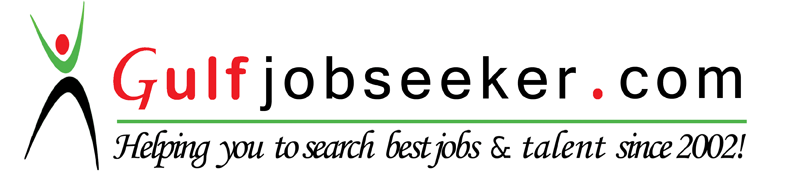 Contact HR Consultant for CV No: 339647E-mail: response@gulfjobseekers.comWebsite: http://www.gulfjobseeker.com/employer/cvdatabasepaid.php 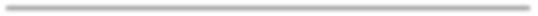 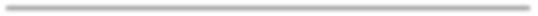    To express & enhance my knowledge and skills while serving and playing an important role for company’s growth and development.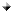 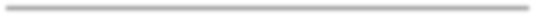 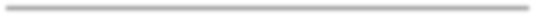    Knowledge in Computer Software (MS Office, Peachtree Accounting Software, Adobe Photoshop, Visual Basic, Wilcom Embroidery software   Laptop, Desktop IT Technician   Fast learner and always welcome to learnAl Dishdasha Tex & Readymade Gar. TR (Sharjah UAE)March 10, 2015 – Present – Sales / Accounts / Data Entry / Embroidery DesignerRole & Responsibilities:   Encode customer’s information regarding their kanduras order and billing statement   Checking daily and monthly sales report   Encode vendor’s information purchasing fabrics, billing statement.Checking other shop’s ajman and um al Quinn billing statement    Making a computerized embroidery design for the kandura   Operating embroidery machine single head swf model and six head machine oubari L-seriesKC Express Door To Door Delivery Services Inc. (Philippines)December 2008 – August 2014 - Office Staff / Data Entry / IT TechnicianRole & Responsibilities:	Receiving phone calls VoIP from japan for customer’s follow up on their Balik Bayan boxes, ordering and scheduling their box for pick up locations.    Encode customer’s information regarding their order boxes	Checking every customer’s packing list form is complete before putting on the container    Preparing and print invoice for customer’s Balik Bayan box delivery    Checking boxes loaded on truck before they distribute for delivery	Checking and updating the server to ensure having an accurate database system every time customers will call for follow up.	Troubleshoot Lan, desktop computers and printer checking every desktop have internet connection    Security option in the network files permissionVictoria Online (Philippines)2004– 2008 - Staff / Technical Personnel / Computer Operator Role & Responsibilities:   Troubleshoot LAN, Desktop Computers, Laptop and Printer (Local or Network)   Software and Hardware upgrade to all desktop and laptop   PC Desktop Assembly and Disassembly; Troubleshoot PC and other computer equipment such as printers, scanner and others   On-field Network Setup and Troubleshooting   Customer’s assistant any problem on their computer stationPage 2 of 2